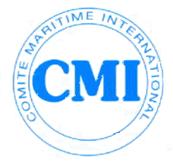 Comité Maritime International
International Working Groups
[As constituted during Genoa EXCO Meeting September 2017]
Note:  In terms of Art 16 of the CMI Constitution, the President is ex officio a member of all Committees and Working Groups.Acts of Piracy and Maritime ViolenceAndrew TAYLOR [UK] ChairRodolfo GONZALEZ-LEBRERO [Spain]Patrick GRIGGS [UK]John KIMBALL [USA]Louis MBANEFO [Nigeria]Lars ROSENBERG OVERBY [Denmark]Frank L.WISWALL Jr [USA]Liability for Wrongful ArrestAleka MANDARAKA-SHEPPARD [UK] ChairEdmund SWEETMAN [Ireland/Spain] Rapporteur
Giorgio BERLINGIERI [Italy]Christopher DAVIS [USA]Sir Bernard EDER [UK] Ann FENECH [Malta]
Karl GOMBRII [Norway]Reinier VAN CAMPEN [Netherlands]
Liability of Classification Societies  Karl-Johan GOMBRII [Norway] Chair
Alexander VON ZIEGLER [Switzerland] RapporteurLuc GRELLET [France]
Tomotaka FUJITA [Japan]Maritime Law for Unmanned CraftTom BIRCH REYNARDSON [UK] ChairLina WIEDENBACH [Germany] Rapporteur	
Brian EISENHOWER [USA]	
Andrew GARGER [USA]Nicholas GASKELL [UK]	
Andrew HIGGS [UK]
Beartriz HUARTA MELGAR [Spain]
Joseph GRASSO [USA] Observer	
Erik van HOOYDONK [Belgium]	
Oskar LEVANDER [Finland]	
Jeffrey MOLLER [USA]
Mišo MUDRIĆ [Croatia]Helen NOBLE [Ireland]		
Dieter SCHWAMPE [Germany]	
Frank SMEELE [Netherlands]Henrik RINGBOM [Finland]
Robert VEAL [UK]		
Alan WIEGEL [USA]Offshore ActivitiesJorge RADOVICH [Argentina] ChairAndrew TAYLOR [UK] RapporteurAurelio FERNANDEZ-CONCHESO [Venezuela]Rosalie BALKIN [Australia]Robert DOREY [UK]Luc GRELLET [France]Patrick GRIGGS [UK]	 
J. Clifton HALL III [USA]Måns JACOBSSON [Sweden]Henning JESSEN [Germany]Steven RARES [Australia]Erik RØSÆG [Norway]Lorenzo SCHIANO DI PEPE [Italy]William SHARPE [Canada]Wylie SPICER [Canada]Cybercrime in ShippingJohn HARE Chair [South Africa]Elias BESTANI [Argentina] RapporteurRemy CARREIRA [Panama]Kate BELMONT [USA]
Sebastien LOOTGIETER [France]
Giovanni MARCHIAFAVA [Italy]
Fair Treatment of Seafarers in the Event of a Maritime AccidentOlivia HAMER [UK] ChairMichael CHALOS [USA]David HEBDEN [UK]Linda HOWLETT [UK]Kim JEFFERIES [Norway]Kiran KHOSLA [UK]P.K. MUKHERJEE [Sri Lanka/China]Natalie SHAW [UK]	
Edmund SWEETMAN [Ireland/Spain] Subcommittees
Maritime Law & Refugee Migration at Sea	Rosalie BALKIN [Australia] Chair
Pandemic Response at Sea	Paul GILL [Ireland] Chair
Judicial Sales of ShipsHenry LI [China] ChairJonathan LUX [UK] Co-RapporteurAndrew ROBINSON [South Africa] Co-RapporteurAurelio FERNANDEZ-CONCHESO [Venezuela]Benoit GOEMANS [Belgium]Luc GRELLET [France]Louis MBANEFO [Nigeria]	Frank SMEELE [Netherlands]Lawrence TEH [Singapore] Frank NOLAN [USA]Klaus RAMMING [Germany]William SHARPE [Canada]Ship Financing Security PracticesAnn FENECH [Malta] ChairDavid OSBORNE [UK] RapporteurAndrea BERLINGIERI [Italy]	
Allen BLACK [USA]Camilla MENDES VIANNA CARDOSO [Brazil]Sheng CHEN [China]	
Souichirou KOZUKA [Japan]Stefan RINDFLEISCH [Germany]Andrew TETLEY [France]
Haco van der Houven van Oordt [Netherlands]Cross Border InsolvenciesSarah DERRINGTON [Australia] ChairMartin Davies [USA] Rapporteur
Christopher O. DAVIS [USA]Maurizio DARDANI [Italy]Manuel ALBA FERNANDEZ [Spain]Beiping CHU [China]Olaf HARTENSTEIN [Germany]
Sébastien LOOTGIETER [France]William SHARPE [Canada]Polar Shipping Aldo CHIRCOP [Canada] ChairDavid BAKER [UK]	
Kim CROSBIE [USA]
Peter CULLEN [Canada]Nigel FRAWLEY [Canada]
Gen GOTO [Japan]
Tore HENRIKSEN [Norway]Stephanie JOHNSTON [UK]
Kiran KHOSLA [UK]	Young Kil PARK [Korea]Bert RAY [USA]Nicolò REGGIO [Italy]Henrik RINGBOM [Finland]Lars ROSENBERG OVERBY [Denmark]Donald ROTHWELL [Australia]Alexander SKARIDOV [Russia]Ship NomenclatureFrancis NOLAN [USA] ChairEdmund SWEETMAN [Ireland] RapporteurJens MATHIASEN [Denmark]Massimiliano MUSI [Italy]	
Lawrence TEH [Singapore]Ricardo ROZAS [Chile] Bülent SÖZER [Turkey]Restatement of the Lex MaritimaEric VAN HOOYDONK [Belgium] ChairJesús CASAS ROBLA [Spain] Rapporteur
Kerim ATAMER [Turkey]
Tomotaka FUJITA [Japan]John HARE [South Africa]Alex VON ZIEGLER [Switzerland]Michael STURLEY [USA]Gustavo Omaña PARÉS [Venezuela]Aybek AHMEDOV [Russia]Frank SMEELE [The Netherlands]Andreas MAURER [Germany]Massimiliano RIMABOSCHI [Italy]Mišo MUDRIĆ [Croatia]Filippo LORENZON [UK/Italy]Comité Maritime InternationalStanding Committees 
[As constituted during Genoa EXCO Meeting September 2017]

Note:  In terms of Art 9 of the CMI Constitution, the President is ex officio a member of all Committees and Working Groups.  
Standing Committee on Carriage of Goods (including Rotterdam Rules)Tomotaka FUJITA [Japan] ChairMichael STURLEY [USA] RapporteurStuart BEARE [UK]
Philippe DELEBECQUE [France]Vincent DE ORCHIS [USA]Miriam GOLDBY [Malta/UK]José Tomas GUZMAN [Chile]Hannu HONKA [Finland]Kofi MBIAH	[Ghana]José VICENTE GUZMAN [Colombia]Gertjan VAN DER ZIEL [Netherlands]Standing Committee on General Average Taco VAN DER VALK [Netherlands] ChairRichard CORNAH [UK- IUMI]Daniella de LINT [Netherlands]
Jörn GRONINGER [Germany]
Michael HARVEY [UK]Kiran KHOSLA [UK - ICS]Jiro KUBO [Japan]Sveinung MÅKESTAD [Norway]Jonathan SPENCER [USA]Standing Committee on General Average Interest RatesBent NIELSEN [Denmark] Chair
Taco VAN DER VALK [Netherlands] Rapporteur
Andrew TAYLOR [UK]Standing Committee on Marine InsuranceJoseph GRASSO [USA] ChairSarah DERRINGTON [Australia] RapporteurAndreas BACH [Switzerland]Pierangelo CELLE [Italy]Marc HUYBRECHTS [Belgium]Jiro KUBO [Japan]
Dieter SCHWAMPE [Germany]Rhidian THOMAS [UK]Pengnan WANG [China]CMI Young MembersBlythe DALY [USA] Chair
Robert HOEPEL [Netherlands] Rapporteur
Taco VAN DER VALK [Netherlands] EXCO repJavier FRANCO-ZARATE [Colombia]Mišo MUDRIć [Croatia]Massimiliano MUSI [Italy]Evangeline QUEK [Hong Kong/Shanghai]
Violeta RADOVICH [Argentina]Harold SONDERGAARD [Denmark]
Ioannis TIMAGENIS [Greece]
Collection of Outstanding ContributionsChristopher DAVIS [USA] ChairPeter VERSTUYFT [Belgium]
Benoit GOEMANS [Belgium]
Jorge RADOVICH [Argentina]Constitution CommitteeJean Francois PETERS [Belgium] ChairBenoit GOEMANS [Belgium]
John HARE [South Africa]John O’Connor [Canada]Patrice REMBAUVILLE-NICOLLE [France]_____________________________________________Liaison with National Associations (* Provisional)Giorgio BERLINGIERI Italy, Spain, Greece, Croatia, SloveniaChristopher O. DAVIS USA, Mexico, PanamaAnn FENECH Malta, Turkey, RomaniaTomotaka FUJITA JapanStuart HETHERINGTON Australia & New Zealand, Indonesia, PIMLAKarl-Johan GOMBRII Norway, Sweden, Finland, Denmark, UkraineRosalie BALKIN South Africa, Nigeria, SenegalLuc GRELLET France, CameroonJohn O’CONNOR CanadaJorge RADOVICH Argentina, Brazil, Chile, Colombia, Ecuador, Peru, Uruguay, VenezuelaDieter SCHWAMPE Germany, PolandTaco VAN DER VALK United Kingdom, Ireland, NetherlandsLawrence TEH Singapore, India, People’s Republic of China (incl Hong Kong), Republic of Korea, Democratic People’s Republic of Korea, PhilippinesAlexander VON ZIEGLER Israel, Switzerland Peter VERSTUYFT BelgiumImplementation of International Conventionsand Promotion of Maritime ConventionsDeucalion REDIADIS [Greece] Chair
Maria BORG BARTHET [UK] 
Rapporteur: Implementation
Pieter LAURIJSSEN [Belgium]Rapporteur:Promotion
Rosalie BALKIN [Australia]Dimitri CHRISTODOULU [UK]	Luke Chidi ILOGU [Nigeria]	Nicholas GASKELL [UK] 
Patrick HOLLOWAY [South Africa]Kiran KHOSLA [UK]
Benoit GOEMANS [Belgium]
Måns JACOBSSON [Sweden]Database of Judicial Decisions on International Conventions	Stephen GIRVIN [Singapore] ChairLawrence TEH [Singapore]Taco VAN DER VALK [Netherlands]          Alexander VON ZIEGLER [Switzerland]
Publications and WebsiteTaco VAN DER VALK [Netherlands] ChairChris GIASCHI [Canada]CMI ArchivesJean-Francois PETERS [Belgium] Chair
Rosalie BALKIN [Australia]
Evelien PEETERS [Belgium]Audit CommitteeMåns JACOBSSON [Sweden] ChairPeter CULLEN [Canada]Luc GRELLET [France]Andrew TAYLOR [UK]Nominating CommitteeAndrew TAYLOR [UK] ChairKarl-Johan GOMBRII [Norway]Patrick GRIGGS [UK]Jean-Serge ROHART [France]Yuzhuo SI [China]Gregory TIMAGENIS [Greece]Planning CommitteeRosalie BALKIN [Sec-General] ChairJosé Modesto APOLO TERAN [Ecuador]Tomotaka FUJITA [Japan]In Hyeon KIM [S Korea]Dihuang SONG [China]Michael STURLEY [USA]Andrew TAYLOR [UK]___________________________________________________CMI Charitable Trust Trustees
[Appointed by the Trustees, with written
consent of the CMI as required by
Clause 19(1) of the Trust Deed]Patrick GRIGGS [UK] ChairThomas BIRCH REYNARDSON, [UK] Treasurer
Ann FENECH [Malta]
Karl-Johan GOMBRII [Norway]
Alexander VON ZIEGLER [Switzerland]___________________________________________________JEH 18-Apr-18